Nom: LavoisierNom au complet: (père de la chimie) Antoine Laurent de lavoisierNationalité: FrançaisPériode de temps: 1743 à 1794Phrase célèbre: rien ne se perd rien ne se crée, tout se transformeDécouverte: balanceLoi: La conservation de la masse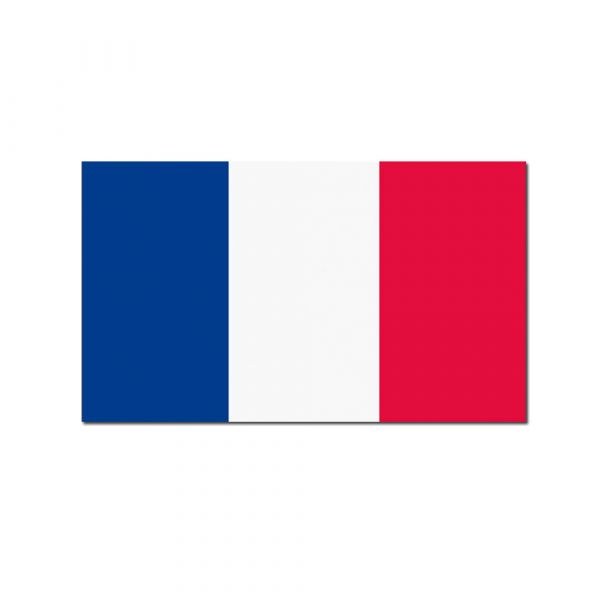 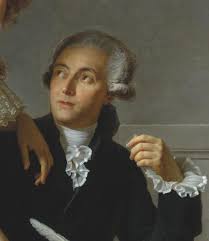 